TUS-800-22.74, PID 100603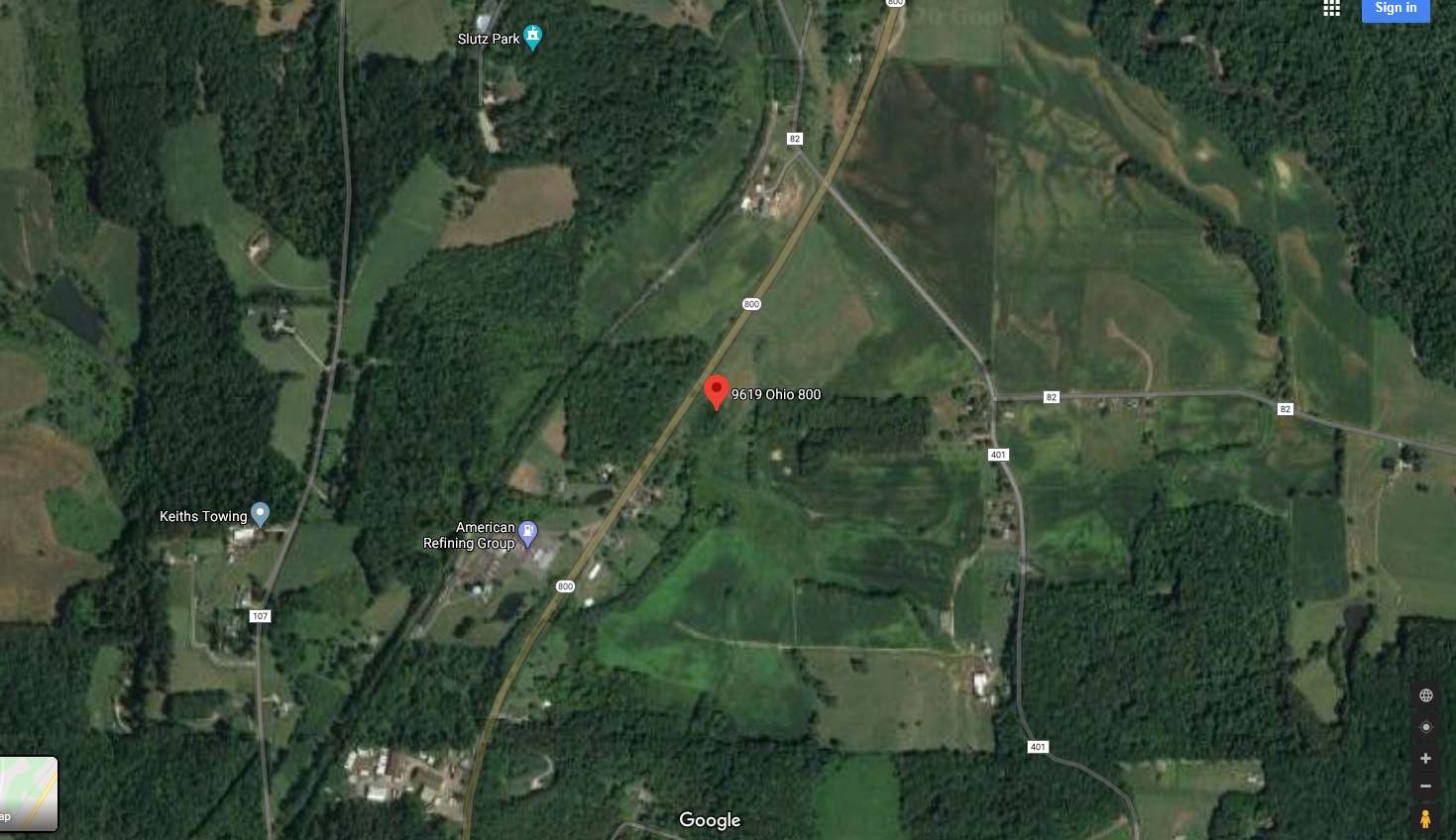 Energy Transfer (Rover pipeline) crossing